Εκδήλωση τιμής για τα 20 χρόνια διακονίας και προσφοράς του Σεβασμιώτατου Μητροπολίτη Φθιώτιδος κ.κ. ΝικολάουΕκδήλωση τιμής για τα είκοσι χρόνια ποιμαντικής, ιεραποστολικής, κοινωνικής, εθνικής διακονίας και προσφοράς του Σεβασμιώτατου Μητροπολίτη Φθιώτιδος κ.κ. Νικολάου, διοργανώνει ο Δήμος Λαμιέων την Τρίτη 6 Δεκεμβρίου 2016 και ώρα 18.00 στο Αμφιθέατρο του Πνευματικού- Διοικητικού Κέντρου της Ιεράς Μητροπόλεως. Πρόγραμμα της εκδήλωσης:18.00’ Παρουσίαση σύντομου βιογραφικού του Σεβασμιώτατου Μητροπολίτη Φθιώτιδος κ.κ. Νικολάου,18.05’ Προβολή video- οδοιπορικού της εικοσαετούς πορείας, διακονίας και προσφοράς,18.20’ Η Χορωδία της Σχολής Βυζαντινής Μουσικής υπό την διεύθυνση του κ. Ανδρέου Ιωακείμ θα αποδώσει επίκαιρους ύμνους, 18.35’ Χαιρετισμός του Δημάρχου Λαμιέων κ. Νικόλαου Σταυρογιάννη,18.45’ Χαιρετισμός του Περιφερειάρχη Στερεάς Ελλάδας κ. Κωνσταντίνου Μπακογιάννη,18.55’ Συμμετοχή της Φιλαρμονικής του Δήμου Λαμιέων υπό την μουσική διεύθυνση του Αρχιμουσικού κ. Δημήτρη Μαντά, 19.10’ Χαιρετισμός του Σεβασμιώτατου Μητροπολίτη Φθιώτιδας κ.κ. Νικολάου,19.20 Πέρας εκδήλωσης.Από το Γραφείο Τύπου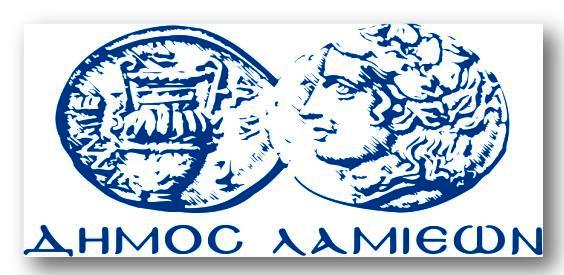 ΠΡΟΣ: ΜΜΕΔΗΜΟΣ ΛΑΜΙΕΩΝΓραφείου Τύπου& ΕπικοινωνίαςΛαμία, 1/12/2016